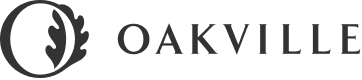 Director, Oakville TransitTown of Oakville The Town of Oakville is a unique community, rich in history and heritage. Located on the shores of Lake Ontario between Toronto and Hamilton, Oakville offers a high quality of life – a safe well-rounded community with prosperous businesses, diverse arts and culture, parks and recreational facilities, hiking trails and more. With a population of approximately 211,000 and an average 3% growth rate, Oakville is part of the Greater Toronto Area (GTA), which is Canada's largest metropolitan area with a total population of about 5.9 million. Oakville's suburban location within the GTA adds lifestyle and quality of life advantages to the region's position as home to 15 percent of Canada's businesses and 18 percent of the Country's workforce. One-quarter of Canada's population lives within a 100-mile (160 km) radius of Oakville.Reporting to the Commissioner, Community Infrastructure, the Director, Oakville Transit, is responsible and accountable for setting the strategic direction and operational management of Oakville Transit. The Director must advance Town Council's vision, priorities and programs for transit and develop and implement service plans and growth strategies that will successfully serve the Town’s growing population in an urban setting. Additionally, the Director provides leadership for overall performance in long-term planning, service planning, service delivery, financial planning and sustainability and organizational effectiveness, ensuring the safety, health, well-being and satisfaction of the public through high-quality, reliable, cost-effective transit services.With your university degree and a minimum of 7-10 years of experience in a progressive senior leadership role including a minimum of 5-7 years in public transportation services, you are skilled at leading and developing teams in large, complex unionized organizations. You have demonstrated experience in public transit operations and maintenance, contract administration, and project management. In addition, you bring highly developed relationship management and public relations skills. Knowledge of applicable legal and regulatory requirements governing delivery of bus transit services, Ontario provincial and municipal practices, contracts and environmental legislation is an asset.The Town of Oakville is an equal opportunity employer. In accordance with the Accessible Canada Act, 2019 and all applicable provincial accessibility standards, upon request, accommodation will be provided by both Odgers Berndtson and the Town of Oakville throughout the recruitment, selection and/or assessment process to applicants with disabilities. To explore this opportunity further, please contact Margaret Campbell at margaret.campbell@odgersberndtson.com, Alexis Trunks at alexis.trunks@odgersberndtson.com or submit your resume and letter of interest online to https://www.odgersberndtson.com/en/careers/17206 by October 20, 2021. 